江苏省土木建筑学会省土建会字（2020）第90号关于组织申报“江苏省土木建筑学会科技创新和抗疫防控先进单位和先进个人”评选的通知各分支机构、会员单位：    2020年，省学会积极组织开展一系列科技创新工作；在疫情防控期间，各会员单位积极为全省建筑工程复工复产发挥重要作用。为鼓励先进，经研究决定，省学会将评选一批在科技创新和抗疫防控方面的先进单位和先进个人。现将有关事项通知如下：评选对象江苏省土木建筑学会的单位会员及个人会员。申报标准（一）科技创新先进单位和先进个人通过省学会组织编制的相关标准（指南）、科研课题研究等单位；省学会院士协同创新中心、专家工作站、科技服务站等科技服务平台建立的所在单位；省学会组织的建言献策活动参与单位；以及其它在科技创新方面表现突出的单位和个人。（二）抗疫防控先进单位和先进个人在抗击新冠肺炎疫情防控过程中积极参与相关标准编制；积极参与重要工程建设；以及其它围绕全省建筑工程复工复产并在疫情防控方面做出突出贡献的单位和个人。三、申报办法和评选程序1、申报办法本次评选采取会员单位申报的办法（申报表及相关佐证材料，申报表见附件，佐证材料包括活动纪要、照片等），并于12月5日前将申报材料电子稿发送至学会邮箱jstjxh@126.com（word版及盖章扫描件各一份 ）。地址：南京市北京西路12号江苏省土木建筑学会办公室联系人：蒋亮艳            电话：025—832785612、评选程序省学会秘书处将对申报材料进行初审并推荐名单，提交省学会理事长办公会讨论评定。拟表彰的名单将在省学会公众号、网站公示，公示无异议后将择期表彰。四、相关要求1、请各单位会员对照申报标准，积极推荐申报先进单位和先进个人。2、坚持公平、公正、公开原则，各申报单位要认真填写申报表，确保申报材料的真实准确，各申报表应加盖公章。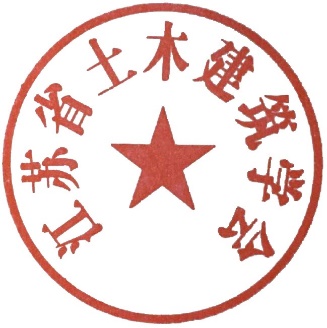 江苏省土木建筑学会2020年11月23日附件：1、科技创新先进单位申报表2、科技创新先进个人申报表3、抗疫防控先进单位申报表4、抗疫防控先进个人申报表附件1：江苏省土木建筑学会科技创新先进单位申报表附件2：江苏省土木建筑学会科技创新先进个人申报表附件3：江苏省土木建筑学会抗疫防控先进单位申报表附件4：江苏省土木建筑学会抗疫防控先进个人申报表申报单位会员编号单位地址法人代表联系人电话电子邮箱主 要 事 迹及 相 关 佐证（800字左右，可附页）受表彰情况单位意见签字（盖章）年   月   日签字（盖章）年   月   日签字（盖章）年   月   日签字（盖章）年   月   日签字（盖章）年   月   日姓名性别性别民族照 片出生年月政治面貌政治面貌文化程度照 片工作单位及职务/职称工作单位及职务/职称工作单位及职务/职称照 片联系手机联系手机电子邮箱电子邮箱会员编号主 要 事 迹及相 关佐证（800字左右，可附页）主 要 事 迹及相 关佐证（800字左右，可附页）受表彰情况受表彰情况单位意见单位意见（盖章）年   月   日（盖章）年   月   日（盖章）年   月   日（盖章）年   月   日（盖章）年   月   日（盖章）年   月   日（盖章）年   月   日申报单位会员编号单位地址法人代表联系人电话电子邮箱主 要 事 迹及 相 关 佐证（800字左右，可附页）受表彰情况单位意见签字（盖章）年   月   日签字（盖章）年   月   日签字（盖章）年   月   日签字（盖章）年   月   日签字（盖章）年   月   日姓名性别性别民族照 片出生年月政治面貌政治面貌文化程度照 片工作单位及职务/职称工作单位及职务/职称工作单位及职务/职称照 片联系手机联系手机电子邮箱电子邮箱会员编号主 要 事 迹及相 关佐证（800字左右，可附页）主 要 事 迹及相 关佐证（800字左右，可附页）受表彰情况受表彰情况单位意见单位意见（盖章）年   月   日（盖章）年   月   日（盖章）年   月   日（盖章）年   月   日（盖章）年   月   日（盖章）年   月   日（盖章）年   月   日